Szanowni Państwo, w imieniu środowiska spółdzielni uczniowskich przesyłamy pozdrowienia z okazji jubileuszu 120 LECIA  SPÓŁDZIELNI UCZNIOWSKICH NA ZIEMIACH POLSKICH.Pandemia COVID-19  nie pozwala w tradycyjny sposób świętować, pragniemy jednak, abyście Państwo byli z nami razem, chociaż sercem i myślami . Chcemy zaczarować smutną rzeczywistość, w jesienne dni, pełne obawy i lęku chcemy, by słońce swymi promykami rozświetliło ten czas, a wszystkie troski choć na chwilę nie zaprzątały naszych myśli. Dziękujemy za Waszą obecność i wsparcie. Życzymy Wszystkim  dużo, dużo zdrowia, odporności, cierpliwości w nadziei, że wkrótce sytuacja zostanie opanowana i będzie można wrócić do bezpośrednich spotkań i aktywności. Wierzymy, że wartości i zasady spółdzielcze realizowane konsekwentnie sprawią, że uda się  szybko pokonać wszystkie przeciwności. Bądźmy razem, bo w tym nasza siła.Ze spółdzielczym pozdrowieniem,
 Rada i Zarząd Fundacji Rozwoju Spółdzielczości Uczniowskiej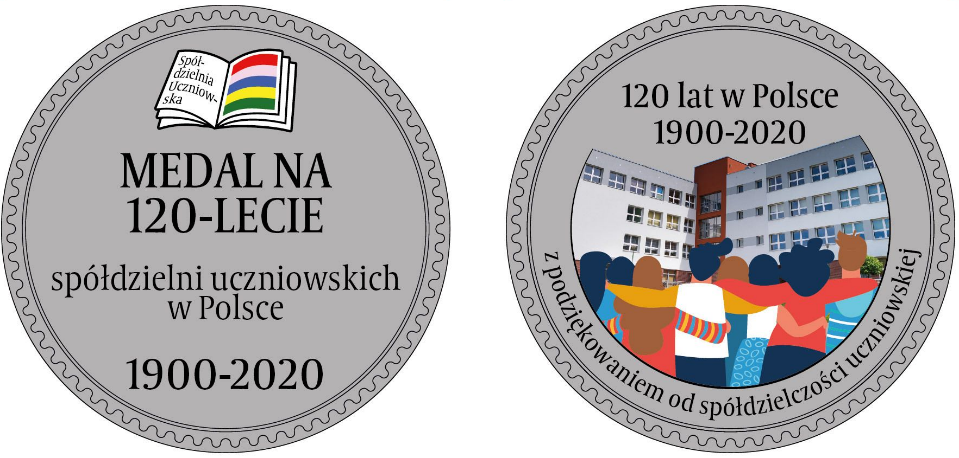 